-GUIDELINES FOR PREPARATION OF THE THESISforDoctor of Philosophy (Ph. D.)/Post Graduation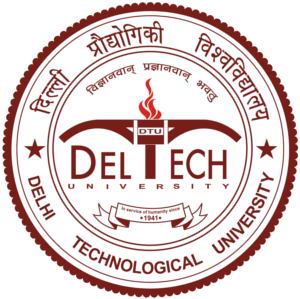   DELHI TECHNOLOGICAL UNIVERSITY(Formerly Delhi College of Engineering)Shahbad Daulatpur,  Main Bawana Road, Delhi-110042, IndiaInside this Manual…….Annexure- SpecimensGUIDELINES FOR PREPARING THE THESISPreamble. While utmost attention must be paid to the content of the thesis/dissertation/report (hereinafter called the 'thesis'), which is being submitted in partial fulfillment of the requirements of the respective degree, it is imperative that a standard format be prescribed. The same format shall also be followed in preparation of the final soft copies to be submitted to the Library in future.ORGANISATION OF THE THESIS/DISSERTATION/REPORTThis thesis shall be presented in a number of chapters as decided by supervisor and scholar approved by DRC, starting with Introduction and ending with Summary and Conclusions. Each of the other chapters will have a precise title reflecting the contents of the chapter.  A chapter can be subdivided into sections, sub­sections and sub­sub­section so as to present the content discretely and with due emphasis.
The sequence in which the thesis contents should be arranged and bound should be as follows:Cover Pages and Title PageAcknowledgementCandidate’s Declaration Certificate by the Supervisor(s)AbstractList of PublicationsTable of ContentsList of TablesList of FiguresList of Symbols, Abbreviations and NomenclatureChapters 1, 2,,. Chapter X)ReferencesAppendicesList of Publications and their proofs (Reprint/Acceptance Letter/Mail)Plagiarism ReportCurriculum Vitae/Brief Profile	The tables and figures shall be introduced at the appropriate places. THESIS PREPARATIONPage Dimensions, Margins and QualityStandard A4 size paper may be used for preparing the copies. It should           have the following page margins:Top edge	:	35 mmBottom edge	:	30 mmLeft side	:	40 mmRight side	:	25 mm The thesis shall be printed/xeroxed on white bond paper, whiteness 95% or above, weight 70 gsm or more. Tables and figures should be prepared on good quality paper preferably not lower than 70gsm. Tables and figures should conform to the margin specifications. Large size figures should be photographically or otherwise reduced to the appropriate size before insertion.Cover Page/Title PageA specimen of the cover/title page is given in the Annexure I. It carries.The TITLE OF THESIS (Times New Roman, font size 20, bold, single line spacing, all characters uppercase except the symbols and numerals if used in the title of the thesis; centered within the specified margin of the page).TITLE OF THESISThe phrase (Times New Roman, font size 14, bold, each line in the Title/Sentence mode, single line spacing, centered within the specified margin of the page).Thesis Submittedin Partial Fulfillment of the Requirements for the Degree ofThe name of the degree (Times New Roman, font size 20, bold, the whole line in upper case, centered within the specified margin of the page).DOCTOR OF PHILOSOPHYor Post-Graduation Program NameinField of Specialization/ Discipline Where in (Times New Roman, font size 14, bold, both the characters lowercase, centered within the specified margin of the page).Where Field of Specialization/ Discipline (Times New Roman, font size16, bold, in Title mode, centered within the specified margin of the page).by (Times New Roman, font size14, bold, both the characters lower case, centered within the specified margin of the page).byName of the Student (Times New Roman, font size16, bold, full name as enrolled, all characters in Title mode case, centered within the specified margin of the page).Name of the StudentRoll Number (Times New Roman, font size12, bold, and all numerals within a pair of small parenthesis, under neath the name of candidate and centered within the specified margin of the page).(Roll No. 2K/xxxxxxxxx)Phrase of supervision (Times New Roman, font size12, bold, line in the Title mode, centered within the specified margin of the page).Under the Supervision ofNAME(S) OF SUPERVISOR (S) (Times New Roman, font size14, full name in title mode prefixed by Prof. or Dr. centered within the specified margin of the page, separated symmetrically (left and right aligned) in the same line in case of two supervisors. In case of three supervisors; name of two supervisors (left and right aligned) and third one in next line (centered aligned).  brief one-line mention of the names of the institution of the supervisors).(Name)	(Middle Name)	(Surname)Designation, Name of the department/CentreName of the Institution/University/OrganizationUniversity logo (size=30 mm dia)	Phrase for the name of the Department/Centre (Times New Roman,14pts., bold, full name of the University faculty in title mode, centered within the specified margin of the page).To theDepartment/Centre of _________For example,Department of Computer Science and Engineering/ Centre of Geo-informaticsName of the University (Times New Roman, font size16, bold, full name, all characters uppercase/Title mode, centered within the specified margin of the page).DELHI TECHNOLOGICAL UNIVERSITY(Formerly Delhi College of Engineering)Shahbad Daulatpur, Main Bawana Road, Delhi-110042, India(l) Month, Year (Times New Roman, font size 14, bold, full name of the	month in title mode, comma,4-digit year in Arabic, all centered within the specified margin of the page).December, 2023Candidate’s DeclarationThe Bonafide Certificate of Supervision of the thesis given by the supervisor(s) shall be in one and half line spacing using Times New Roman font size 12, as per the format shown in Annexure II.Bonafide Certificate by the SupervisorThe Bonafide Certificate of Supervision of the thesis given by the supervisor(s) shall be in one and half line spacing using Times New Roman font size 12, as per the format shown in Annexure III. The heading CERTIFICATE Times New Roman font size 14 bold in the center should start about 60mm -70mm from the top of the page.The certificate shall carry the supervisor’s signature in original and shall be followed by the supervisor’s name, academic designation (not any other responsibilities of administrative nature), department and full address of the institution where the supervisor has guided research scholar.In case of two supervisors, the details about the signature, names, etc. mentioned above shall be centered symmetrically within the specified margin of the page. In case of three supervisors, the details of the third supervisor will appear in the centre underneath the first two.The place and date of signature (left justified) common for all the supervisors will appear below the signature(s) of the supervisor(s). One and a half spacing spacing in Time New Roman with size12 should be used.AbstractAbstract should be an essay type of narration not exceeding four pages outlining their search problem, the methodology used, a summary of the findings, possible applications of the research, and suggestions/directions for future research. The abstract should not contain cross citations. It should be typed single line spacing, in Times New Roman with font size 12 with in the specified margin of the page. It should begin with the heading as the title of the thesis in title mode centered (bold), the name of candidate (next line) centered, and then ‘ABSTRACT’ with font size14, bold and centered. The text of abstract should begin thereafter.Acknowledgements Acknowledgements shall be brief and should not exceed one page when typed in single spacing Times New Roman with font size 12 within the specified margin of the page. It should begin with title ACKNOWLEDGEMENTS Times New Roman with font size 14 bold as heading placed in centre The signature of the candidate shall be made at the bottom right end above his./her name typed in title case. One and a half spacing spacing in Time New Roman with size12 should be used.Table of ContentsThe table of contents should list all the contents following this section. The preceding section like the Certificate and Acknowledgements will not find a place amongst the items listed in the Contents, but the page numbers in lowercase Roman letters shall be accounted for them. The title TABLE OF CONTENTS in Times New Roman with size 14 bold a shading is placed in centre. Single spacing in Time New Roman with size12 should be adopted for typing the contents in a manner shown in specimen copy of the TABLE OF CONTENTS as given in Annexure V. List of TablesThe list of tables should use exactly the same numbers and captions as they appear above the tables in the text. See sections 3.4 and 3.5 for the style of titling, numbering and placing of tables. Single spacing in Time New Roman with size12 should be used.List of FiguresThe list of figures should use exactly the same numbers and captions as they appear below the figures in the text. See section 3.4 and 3.5 for the style of titling, numbering and placing of figures. Single spacing in Time New Roman with size12 should be used.List of Symbols, Abbreviations and NomenclatureThe list of symbols, abbreviation and nomenclature should use exactly the same numbers and captions as they appear above the tables in the text. See sections 3.4 and 3.5 for the style of titling, numbering and placing of tables. Single spacing in Time New Roman with size 12 should be used typing the matter under this head. As far as possible, standard and popularly used symbols, abbreviations etc. should be adopted.ChapterChapters of a thesis may be broadly divided into 4 parts (i) introduction, literature survey and Identification of problem and issues (ii) statement, formulation and presentation of the     problem, solution approach (iii) findings, results, discussion and implementation (iv) Conclusion, Future Scope and Social Impact.Each part may be suitably divided in to several chapters, and a chapter may be further divided into several sections and sub-sections, sub-sub-sections.Each chapter should be given an appropriate title. Whereas the last chapter should be titled as “Conclusion, Future Scope and Social Impact” only.Tables and figures in a chapter should be typed in title mode in single space in Times New Roman with font size 12. The titles of tables should be placed directly above the table where as the titles of figures should be placed directly underneath the figure in the very same page which refers to the contents they annotate.Foot notes should be used sparingly. They should be typed single space and placed directly underneath in the very same page which refers to the material they annotate.Citation of References in the ThesisAny work of other researchers used either directly or indirectly used in the research must be indicated at appropriate places in the thesis. It could be a journal paper, a paper in conference proceedings, a monograph, a personal communication, or a book; in physical or electronic form.There are several standards for referencing. A candidate may choose one of his/ her choice with the consent of the thesis supervisor(s) and should be consistent throughout. A simple and commonly approach is suggested here.A reference (other than a book or monograph) should be mentioned at the appropriate places in the text of the thesis by the last name of the first author followed by the year of publication placed inside a pair of parentheses.An improved algorithm has been adopted in literature by Jhaand Shanker (2009).The issue of FMS scheduling along with balancing has been discussed by Kumar and Shanker (2000a) while the interaction amongst the objectives has been extensively investigated by Kumar and Shanker(200b) and Stickeret al (1984).In case of a book or a monograph, however, the name/of author should be followed by the year within the pair of parentheses. For example, Chopra and Meindl (2003) have dealt at length the analysis and design of supply chain. For the references having two authors, the last names of the two authors in the order of appearance can be used while for more than two authors, generally the last name of the first author followed by et al. and then the year within parentheses is used.Listing of References in the REFERENCE sectionThe listing of references should be typed in alphabetical order of the first author’s name in single spacing starting 4 spaces below the heading REFERENCES in Times New Roman with font size 14 bold. The name(s) of the author(s) should be immediately followed by the year and other details. The references should be serially numbered, separated by single space. The papers (in journal or proceedings) should be in sentence mode followed by the name of journal (in italics), vol. issue, and page (from-to) while the book titles should be in title mode in italics followed by the place and publishers. E- resources should have their proper URL. A typical illustrative list given relates to the citation examples quoted above.For typing the references, Times New Roman with font size11 is recommended.Jha, J.K. and Shanker, K., 2009. A single-vendor single-buy reproduction-inventory model with controllable lead time and service level constraint fordecaying items. International Journal of Production Research, Vol. 47, Issue 24, pp. 6875–6898.Chopra, S. and Meindl, P., 2003.Supply Chain Management: Strategy, Planning, and Operation. New Jersey, Prentice Hall.Kumar Neeraj and Shanker Kripa, 2000a, A theory of balancing mechanism for comparing the effectiveness of imbalance measures in FMS loading, Proceedings of the Special International Conference on Production Research (ICPR), 2000, Bangkok, August 2-4, 2000, pp. 133-139.Kumar Neeraj and Shanker Kripa,2000b,Interaction among FMS loading objectives: aparabolic relationship between workload balance and machine utilization, Proceedings of the Special International Conference on Production Research (ICPR)2000, Bangkok, August 2-4, 2000, pp. 234-239.Snyder, L.V, 2004. Lehigh University. [Online](1.3)Available at: http://www.lehigh.edu/~lvs2/download/vrpsolver.html[accessed 17 December2008].AppendicesAppendices in a thesis are provided to give supplementary information, which if included in the main text may serve as a distraction and could tend to dilute theme under discussion.Each appendix must find its reference in the main body of the thesis.Appendices shall carry the title of the contents reported and the same title shall be made in the contents page also.Appendices should be numbered using Roman numeral sin uppercase, e.g. Appendix-I, Appendix-II, etc.Figures, tables, equations and references appearing in appendices should be numbered locally to an appendix e.g. II.1, II.2, and III.5 etc and should be referred to appropriate places just as in the case of chapter.Plagiarism ReportThe plagiarism verification form as per Annexure IV along with the plagiarism report should be placed.List of Publications and their proofs (Reprint/Acceptance Letter/Mail)The list of publications made by research scholar during the period of research pertaining to the thesis submitted for the degree should be listed in chronological order in the   order of international refereed journals, national refereed journals, proceedings of the conferences, in the same style as followed in providing the list of references (section 3.13). These publications, wherever relevant should be referred to in the main body of the thesis.In addition, the proofs of the publications in the form of their reprints/acceptance letter/mail need to be attached.Curriculum Vitae/Brief ProfileThe candidate’s updated curriculum vitae/brief profile should be placed.TYPING INSTRUCTIONSGeneralThis section includes additional information for final typing of the thesis. Some Information given earlier under ‘Manuscript Preparation’ shall also be referred to.The impression on the typed/ duplicated/ printed copies should be black in color.Certain symbols characters or markings not found in a standard word processor may be hand written using Indian ink or a stylus pen (in case stencil sheets are used). Corrections, interlineations and crossing out of letters or words are not permitted in any of the copies of the thesis intended for submission. Erasures, if made, should be neatly carried out in all copies.A sub-heading at the bottom of a page must have at least two full lines below it or else it should be carried over to the next page.The last word of any page should not be split using a hyphen.Single spacing should be used for typing the general text. The general text shall be typed in font Style Times New Roman and Font Size 12.Single spacing should also be used for typing:Long TablesLong quotationsFoot notesMultilane captionsReferencesAll quotations exceeding one line should be typed in an indented space -the indentation being15mmfrom either margin.Chapters, Sections, Sub-sections, and ParagraphsThe format for typing Chapter headings, Section headings and sub-section headings are explained through the following illustrative examples.Chapter Heading	:	Chapter 1 IntroductionSection	:	1.1 Outline of Thesis Sub Section Heading	:	1.1.2 Literature ReviewThe word CHAPTER (no.) without punctuation should be centered 50mm down from the top of the page. Two spaces below, the title of the chapter should be typed centrally in upper case (capital letters) TITLE OF THE CHAPTER. The text should commence 4 spaces below this title, the first letter of the text starting 20mm, inside from the left hand margin.The section or sub-section headings preceded by their numberings should be left-justified. The typed material directly below section or sub-section headings should commence 2 spaces below it and should be offset 20mm from the left hand margin. The text can be divided over paragraphs with in a section or sub-section. Each paragraph should commerce 2 spaces below the last line of the preceding paragraph, the first letter in the paragraph being indented from the left hand margin by 20mm.5	NUMBERING INSTRUCTIONSPage NumberingBeginning with the first page of the text in the thesis (chapter 1), all pages should be numbered consecutively and consistently in Arabic numerals through the appendices. Page numbers prior to Chapter 1 should be in lower case Roman numerals. The title page is considered to be page (i) but the number is not printed. All page numbers should be placed without punctuation in the upper right hand corner, 12 mm from the top edge and with the last digit even with the right hand margin.Numbering of Chapters, Sections and Sub-sectionsThe numbering of Chapters, sections and sub-sections should be done using Arabic numerals only and further decimal notation should be used for numbering the section and sub-sections within a chapter. For examples sub-section 4 under section 3 of chapter 2 should be numbered as 2.3.4. The heading for a section or a sub-section should immediately follow in the same line after the number with a single space in between.Appendices and their sections and sub-sections should be numbered in an identical manner using uppercase Roman e.g. I, II, starting with Appendix-I.Numbering of Tables and FiguresTables and figures appearing anywhere in the thesis should bear appropriate numbers. The rule for assigning such numbers is illustrated through an example. If a figure in Chapter 3 happens to be the fourth, then Fig.3.4 is assigned to that figure. Identical rules apply for tables except that the word figure is replaced by the word Table. If figures (or tables) appear in appendices, for example the third figure in Appendix-II will be designated as Fig.3. If a table is to be continued in to the next page, then a line should be drawn underneath an unfinished table and the phrase continued on page no… placed on the right side and under lined should be typed just below the line. The top line of the table continued on the next page should, for example read Table2.1 (continued) placed centrally and underlined.While referring to a figure or table in the body of the thesis it should be referred to as Fig. 3.4, Table 2.1, Table-II.6, and so on.Numbering of EquationsEquations appearing in each Chapter or Appendix should be numbered serially, the numbering commencing a fresh for each Chapter or Appendix. For example, the eighth equation in Chapter 2 should be numbered as (2.8) thus:  While referring to this equation in the body of the thesis it should be referred to as Eqn.THESIS SUBMISSION AND BINDING SPECIFICATIONSPreparation of Research SummaryAfter the completion of the research work and preparation of the draft thesis, a research summary is to be prepared in close contact with the thesis supervisor(s). It should begin with the title of the thesis (in Times New Roman with size 14 bold, centered), a single space gap, Like the thesis, the Research followed by the name and enrollment of the candidate (in Times New Roman with size 12 bold, centered) and then a single space gap followed by the title Research Summary (in Times New Roman with size 12 bold, centered).After a gap of space, the text should begin on the same page (there is no need for a title page).Summary may be broadly divided in to 3 parts (i) introduction, literature survey and identification of problem and issues (ii) statement, formulation and presentation of the problem, solution approach (iii) findings, results, discussion, implementation and conclusions, and directions for future research. It should be typed single line spacing, in Times New Roman with size 12 within the specified margin of the page. The total number of typed pages should not exceed 10. The use of tables, figures, equations should be absolutely minimum unless they are extremely essential. Only the essential references should appear in the text. Sections and subsections (not exactly the same as used in the main thesis) may be used to enhance their adability. Only minimal essential part of appendices and reference list should be included as part of the Research Summary.Submission for EvaluationAfter the successful completion of viva voce examination and with approval of the viva Voce boardThe candidate should finalize the thesis and research summary should be prepared as per guidelines provided in this manual. In case of any problems, the supervisor(s) should be contacted.The candidate should fill the checklist and sign the Certificate of Thesis Submission for Evaluation (Annexure-VI). The Certificate should be signed and submitted in duplicate. One copy after stamping by the concerned University official with due entries will be returned to the candidate.For evaluation purposes, a candidate for Ph D degree is required to submitfour copies of Research SummaryFour hard copies of the thesis printed on both sides and spiral bound using flexible cover of thick white art paper. The cover page should be printed as per specifications for the title page (Annexure-I).A CD with exactly identical contents in pdf format. The Candidate should ensure that the CD can be opened on any system.For evaluation purposes, a candidate for M.Tech. degree is required to submit.Three hard copies of the thesis printed on both sides and spiral bound using flexible cover of thick white art paper. The cover page should be printed as per specifications for the title page (Annexure-I).	A CD with exactly identical contents in pdf format. The candidate should ensure that the CD can be opened on any system.Final SubmissionIncorporating all the suggestions made during the evaluation process by the internal and external examiners and the suggestions emerging during viva voce examinations including modifications in the title of the thesis.Following should then be submitted:Certificate of Final Thesis Submission (Annexure VII) signed by the candidate and the supervisor(s) certifying that all the corrections suggested by the examiners have been incorporated, the thesis has been prepared as per guidelines, due credit to other researchers have been appropriately accorded and no part of the thesis is copied from any other source.The final thesis should be printed on both sides on good quality white paper not less than 80gsm and hard bound as per specifications given in Annexure-VI. The cover page  should be printed as per specifications for the title page (Annexure-VIII/IX) except that it will include month and year of final submission.Colour Code: The color code for the thesis will be as follows:M.Tech.-bound with hard cover not less than 120gsm with printed in blue color. The side back of the thesis should also carry the title, name of candidate and month and year of final submission.Ph. D. –with impressions embossed in Permanent Maroon color. The side back of the thesis should also carry the title, name of candidate and month and year of final submission.For electronic repository of the University, a CD with exactly identical contents as the final thesis in pdf format should also be submitted. The candidate should ensure that the CD can be opened on any system. The CD should carry the name, enrollment number and programme of the candidate.Number of copies (incorporating all corrections including viva-voce examination) Ph.D.: Two copies printed on both sides and hard bound as per University specifications, plus a CD with thesis contents in pdf format.M.Tech: To copies printed on both sides and hard bound as per University specifications plus a CD with thesis contents in pdf format.Note: The candidate must submit the required certificates at the time of both the submissions (a) for evaluation and (b) final after viva voce examination for provisional degree certificate.SIZE OF THESISThere is no rigid restriction on the size of the thesis. However, for Ph.D., it should not generally exceed 300 pages of the typed matter beginning from the first page of Chapter to the last page of the last Appendix. Similarly, for M.Tech., it should be not exceeding 125 pages.REFERENCES	The referencing style must be uniform throughout the thesis. It has to be decided by the concerned department research committee.ANNEXURE-ITITLE OF THESISA Thesis SubmittedIn Partial Fulfillment of the Requirements for the Degree ofDOCTOR OF PHILOSOPHYbyNAME OF STUDENT(Enrollment No.)Under the Supervision ofDr (NAME OF SUPERVISOR)Institution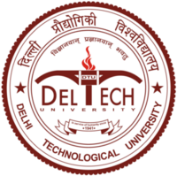 Department of …………………….DELHI TECHNOLOGICAL UNIVERSITY(Formerly Delhi College of Engineering) Shahbad Daulatpur, Main Bawana Road, Delhi-110042. IndiaMonth, YearANNEXURE-II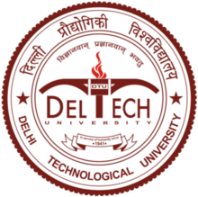 DELHI TECHNOLOGICAL UNIVERSITY                (Formerly Delhi College of Engineering)              Shahbad Daulatpur, Main Bawana Road, Delhi-42CANDIDATE’S DECLARATIONI ___________________________________ hereby certify that the work which is being presented in the thesis entitled ______________________________________________________________________in partial fulfillment of the requirements for the award of the Degree of Doctor of Philosophy, submitted in the Department of __________________________________________________ , Delhi Technological University is an authentic record of my own work carried out during the period from __________________ to _________________ under the supervision of _____________________________________________.
The matter presented in the thesis has not been submitted by me for the award of any other degree of this or any other Institute.Candidate's SignatureANNEXURE-IIIDELHI TECHNOLOGICAL UNIVERSITY                (Formerly Delhi College of Engineering)              Shahbad Daulatpur, Main Bawana Road, Delhi-42CERTIFICATE BY THE SUPERVISOR(s)Certified that Nameof student (enrollment no…..) has carried out their search work presented in this thesis entitled “Title of Thesis…………….” for the award of Doctor of Philosophy/Master of Technology(print only that is applicable) from Department of Information Technology, Delhi Technological University, Delhi, under my/our (print only that is applicable) supervision. The thesis embodies results of original work, and studies are carried out by the student himself/herself (print only that is applicable) and the contents of the thesis do not form the basis for the award of any other degree to the candidate or to anybody else from this or any other University/Institution.Signature			      Signature(Name of Supervisor)			 (Name of Supervisor)(Designation) 				(Designation)(Address)			      (Address)Date:Note: In case of only one supervisor, the sole supervisor will sign on there right side and the details on the left will not be printed. In case of three supervisors, the third one along with his/her name, designation, address will sign in the centre of the page under neath the details of soft het wood her supervisors. The date, however, will be common to all.ANNEXURE-IVDELHI TECHNOLOGICAL UNIVERSITY                (Formerly Delhi College of Engineering)              Shahbad Daulatpur, Main Bawana Road, Delhi-42PLAGIARISM VERIFICATION
Title of the Thesis______________________________________________________________________ ___________________________________________________________________________________ Total Pages __________________ Name of the Scholar________________________________________ Supervisor (s)(1)__________________________________________
(2)__________________________________________ (3)__________________________________________Department___________________________________________________________________________This is to report that the above thesis was scanned for similarity detection. Process and outcome is given below:Software used: _________________________ Similarity Index: _______, Total Word Count: _________Date: ____________Candidate's Signature 							     Signature of Supervisor(s)ANNEXURE-VCONTENTSTitle										Page No.     1.1.	GENERAL	11.2.	…………………………	21.2.1 ……………………….	121.2.2 ………………….	191.2.2.1	…………………..	251.2.2.2	………………………..	291.2.2.3	………………………………	331.3.	……………………………………	451.4.	……………………………………..	58....ANNEXURE-VIDELHI TECHNOLOGICAL UNIVERSITY(Formerly Delhi College of Engineering)Shahbad Daulatpur, Main Bawana Road, Delhi-110042. IndiaCERTIFICATE OF THESIS SUBMISSION FOR EVALUATION(Submit in Duplicate)1. Name: ……………………………………………………………………...………………............2. Roll No.:……………………………………………………………………………………3.   Thesis title:…………………………………………………………………………..……...............………………………………………………………………………………………………………………………………………………………………………………………………………………Degree for which the thesis is submitted:…………………………………………………..............Faculty of the University to which the thesis is submitted:……………………………………………………………………………………………………….Thesis Preparation Guide was referred to for preparing the thesis.	YES	NOSpecifications regarding thesis format have been closely followed.	YES	NOThe contents of the thesis have been organized based on the guidelines YES	NOThe thesis has been prepared without resorting to plagiarism.	YES	NOAll sources used have been cited appropriately.	YES	NOThe thesis has not been submitted elsewhere for a degree.	YES	NOSubmitted 2 spiral bound copies plus one CD.	YES	NO(Signature of Candidate)Name(s): .........................................Roll No: ..............................ANNEXURE-VIIDELHI TECHNOLOGICAL UNIVERSITY(Formerly Delhi College of Engineering)Shahbad Daulatpur, Main Bawana Road, Delhi-110042, IndiaCERTIFICATE OF FINAL THESIS SUBMISSION(To be submitted in duplicate)1. Name: .................................................................................................................................................2. Roll No: ...................................................................................................................................3.     Thesis title: ............................................................................................................................. .............................................................................................................................................................................................................................................................................................................................. 4. Degree for which the thesis is submitted: ..........................................................................................Faculty (of the University to which the thesis is submitted)............................................................................................................................................................Thesis Preparation Guide was referred to for preparing the thesis.	YES	NOSpecifications regarding thesis format have been closely followed.	YES	NOThe contents of the thesis have been organized based on the guidelines. YES	NOThe thesis has been prepared without resorting to plagiarism.	YES	NOAll sources used have been cited appropriately.	YES	NOThe thesis has not been submitted elsewhere for a degree.	YES	NOAll the correction has been incorporated.	YES	NOSubmitted 2 hard bound copies plus one CD.	YES	NO(Signature(s) of the Supervisor(s))		(Signature of Candidate) Name(s): .........................................	Name: .............................................Roll No: ................................AnneANNEXURE-VIII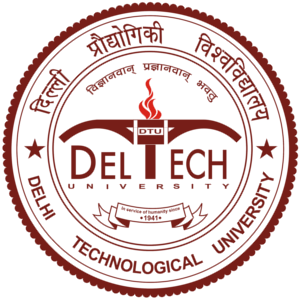 AnneANNEXURE-IXAnnexure–ITitle Page/Cover Page14Annexure–IICandidate’s Declaration15Annexure–IIICertificate by the Supervisor(s)16Annexure–IVPlagiarism Verification17Annexure–VContents18Annexure–VICertificate of Submission for Evaluation19Annexure–VIICertificate of Final Submission20Annexure–VIIISpecimen of Final Binding- M. Tech21Annexure–IXSpecimen of Final Binding- Ph.D22CertificateiiAbstractiiiAcknowledgementsviDedication (optional)viiList of TablesviiiList of FiguresxvList of Symbols and AbbreviationsxxiiiCHAPTER 1:INTRODUCTION1-58CHAPTER X (Last Chapter):  Conclusion, Future Scope and Social ImpactXXX       M.Tech. ThesisTitle of Thesis Title of Thesis Title of Thesis Title of Thesis Title of Thesis Title of ThesisName of the CandidateMonth Year